REGULAMIN KONKURSU PIOSENKI W JĘZYKU ANGIELSKIM„LET’S SING!”PRZEDSZKOLA SAMORZĄDOWEGO W PUDLISZKACH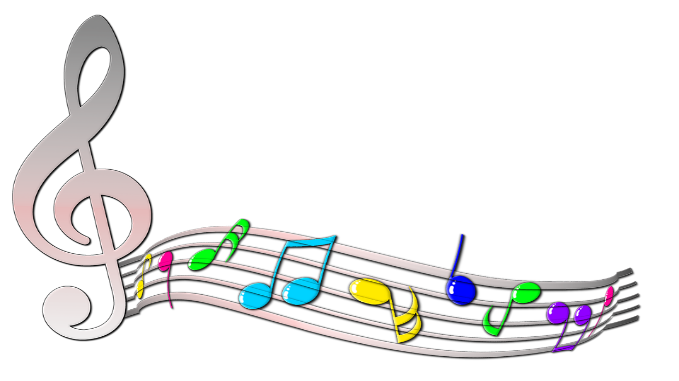 I. CELE:Rozwijanie umiejętności wokalnych i językowych dzieci.Propagowanie nauki języków obcych poprzez piosenkę.Zachęcanie i motywowanie dzieci do nauki języka obcego w przyjemny sposób.Rozwijanie umiejętności poprawnej wymowy, właściwej modulacji głosu, jego siły.Prezentacja twórczości artystycznej przedszkolaków.Próba pokonania nieśmiałości dzieci przez występ publiczny.II. TERMIN i MIEJSCE KONKURSUKonkurs odbędzie się wewnątrz każdej  grupy  wiekowej Przedszkola Samorządowego w Pudliszkach Oddziałach Przedszkolnych w Potarzycy, Chwałkowie i Żychlewie podczas zajęć z języka angielskiego.ZASADY UCZESTNICTWA:Konkurs adresowany jest do wszystkich dzieci z przedszkola w wieku od 3 do 6 lat.Każdy z wykonawców prezentuje jedną piosenkę w języku angielskim.Udział w konkursie należy zgłosić do dnia ……….. u wychowawcy grupy. Wykonawca śpiewa piosenkę z podkładem muzycznym (instrumentalnym lub instrumentalno-wokalnym) zapisanym na płycie Cd lub na pendrive Każdy uczestnik jest zobowiązany do dostarczenia podkładu muzycznego nauczycielowi oraz tekstu piosenki.Uczestnicy konkursu zobowiązani są do przestrzegania limitu czasowego – maksymalnie 5 minut. III. KRYTERIA OCENY: Poprawność językowa.Zgodność z tematem.Muzykalność i warunki głosowe wykonawców.Interpretacja piosenki, dykcja oraz znajomość tekstu.Poziom trudności wykonywanego utworu. Ogólny wyraz artystyczny.IV. NAGRODY:Wyróżnienie i nagroda dla grupy. Wszyscy wykonawcy otrzymają dyplomy.V. DODATKOWE INFORMACJE:Organizator zastrzega sobie prawo do wykorzystania nagrań konkursowych oraz wizerunku wykonawców.